Generelt om bruk av kontrollskjemaet:<Bruk av malen:Dette dokumentet er en mal, og før bruk må malen tilpasses/endres for den spesifikke kontrollen og anlegget som skal kontrolleres. Tilpassingen kan gjøres ved å skyggelegge (i signaturkolonnen) felt som ikke er relevante for den kontrollen som skal gjøres. I tillegg kan punkter legges til med grønt. Prøveprotokollen skal understøttes av relevante spesifikke sjekklister.>Generelt om bruk av kontrollskjemaet:Det skal finnes en felles avvikslogg for alle kontroller. Alle avvik som observeres i løpet av kontroll skal beskrives i avviksloggen. Kolonne for OK/avvik skal fylles ut med referanse til avvikslogg dersom det finnes avvik.Det skal ikke signeres i signaturkolonne før punktet er kontrollert uten at det er funnet avvik, eller avvik er rettet, eller kontrollør med riktig kompetanse for kontrollen har vurdert avviket til ikke å være stoppende.Signaturkolonnen skal signeres av godkjent kontrollør. Kontrollør står fritt til å utføre de kontrollene vedkommende anser nødvendig.Kontrollen skal utføres slik:Signaturfelt markert med denne fargen: Grå, betyr at kontrolltiltak ikke er relevant for den aktuelle ombyggingen. Sluttkontrolløren kan imidlertid fritt vurdere om han/hun ønsker å teste noen av de punktene som er markert på denne måten. Tillegg utover standard prøveprotokoll er markert med grønn tekst.SignaturtabellSignaturkolonnen signeres av kontrollør med gyldig sertifisering (utstedt av Bane NOR) for gjeldende anleggstype.Alle signaturer som er benyttet til kvittering for utført kontroll, på tegninger, sjekklister eller i testspesifikasjon/testprotokollen skal gjenfinnes i denne tabellen.Innvendig kontrollIsolasjonsmålingSpenningskontrollUtvendig LEDNINGSkontrollUtvendig funksjonskontrollINNvendig funksjonskontrollKvittering for gjennomførte kontroller.Kontrollene er utført og all relevant dokumentasjon er overlevert 
sluttkontrollør signal S, infrastruktureier eller prosjektet 
(avhenger av om dette er siste kontroll før anlegget skal tas i bruk.)
Merknader:Det er kontrollert at anlegget er i samsvar med prosjekterte anleggstegninger i henhold til tegningsliste, med eventuelle endringer som er tilkommet underveis i kontrollen. Sted:		Dato:		
Ansvarlig sluttkontrollør signal F:		Signatur 	(ansvarlig for funksjonskontroll)
SLUTTKONTROLLKonklusjon Anlegget er kontrollert i henhold til denne testspesifikasjon/testprotokoll og vedlagt dokumentasjon. Sluttkontrollørens anbefaling!Anlegget anbefales tas i bruk uten begrensninger.
Anlegget anbefales tas i bruk med beskrevne begrensinger Anlegget anbefales ikke tatt i brukAnlegget er kontrollert i henhold til protokoll og vedlagt dokumentasjon. Anbefaling… (anlegget kan tas i bruk, tas i bruk med begrensinger, ikke tas i bruk)Dato: ............................Sign.: ...........................TESTPROTOKOLL Rasvarslingsanlegg<Sted/Stasjon>TESTPROTOKOLL Rasvarslingsanlegg<Sted/Stasjon>TESTPROTOKOLL Rasvarslingsanlegg<Sted/Stasjon>TESTPROTOKOLL Rasvarslingsanlegg<Sted/Stasjon>TESTPROTOKOLL Rasvarslingsanlegg<Sted/Stasjon>TESTPROTOKOLL Rasvarslingsanlegg<Sted/Stasjon>00CFørste utgaveRev.Revisjonen gjelderDatoUtarb. avKontr. avGodkj. av<Bane>  <Sted><Stasjon>Testprotokoll<Bane>  <Sted><Stasjon>TestprotokollAnt. siderFritekst 1d<Bane>  <Sted><Stasjon>Testprotokoll<Bane>  <Sted><Stasjon>Testprotokoll11Fritekst 2d<Bane>  <Sted><Stasjon>Testprotokoll<Bane>  <Sted><Stasjon>Testprotokoll11Fritekst 3d<Bane>  <Sted><Stasjon>Testprotokoll<Bane>  <Sted><Stasjon>TestprotokollProdusent<Bane>  <Sted><Stasjon>Testprotokoll<Bane>  <Sted><Stasjon>TestprotokollProd. dok. nr.<Bane>  <Sted><Stasjon>Testprotokoll<Bane>  <Sted><Stasjon>TestprotokollErstatning for<Bane>  <Sted><Stasjon>Testprotokoll<Bane>  <Sted><Stasjon>TestprotokollErstattet avDokument nr.Dokument nr.Dokument nr.Rev.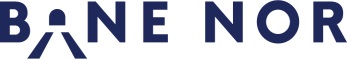 Dokument nr.Dokument nr.Dokument nr.Rev.Pkt.KontrolltiltakKontrollansvarGodkjennes av1Innvendig kontrollSikkerhetskontrollør SignalSluttkontrollør signal (F)2IsolasjonsmålingSikkerhetskontrollør SignalSluttkontrollør signal (F)3SpenningskontrollSikkerhetskontrollør SignalSluttkontrollør signal (F)4Utvendig ledningskontrollSikkerhetskontrollør SignalSluttkontrollør signal (F)5Utvendig funksjonskontrollSluttkontrollør signal (F)Sluttkontrollør signal (F)6Innvendig funksjonskontrollSluttkontrollør signal (F)Sluttkontrollør signal (S)(F dersom ikke S-kontroll)7SluttkontrollSluttkontrollør signal (S)Sluttkontrollør signal (S)FornavnEtternavnArbeidsgiverTelefonSignatur som er benyttet ved kvittering for utført kontrollaktivitetOK/avvikDato/Sign.Alle sikringer, skillekniver og kammer tas ut. Batteritilkoblinger løsnes og releene settes i midtstilling. Påse at ledninger til apparatutstyr, hvor gjennomringing kan skje, løsnes f.eks. blinkapparat, omformer, intervall eller trafoer.Alle sikringer, skillekniver og kammer tas ut. Batteritilkoblinger løsnes og releene settes i midtstilling. Påse at ledninger til apparatutstyr, hvor gjennomringing kan skje, løsnes f.eks. blinkapparat, omformer, intervall eller trafoer.1.Relerammen ledningsprøves.2.Reledata kontrolleres.3.Kabelforbindelser kontrolleres.4.Se over tilkobling på apparatutstyret.OK/avvikDato/Sign.Sikringer og kniver m.v. som nevnt under pkt. 1 løsnes og eller tas ut. Krympemerke o.l. som krypes på med varme skal være utført før isolasjonsmålingen starter.Min. motstand:              .ohmMax. meggespenning:  500 V =Min. meggespenning:   250 V =Sikringer og kniver m.v. som nevnt under pkt. 1 løsnes og eller tas ut. Krympemerke o.l. som krypes på med varme skal være utført før isolasjonsmålingen starter.Min. motstand:              .ohmMax. meggespenning:  500 V =Min. meggespenning:   250 V =1.Kabler ledningsprøvet og megget (innbyrdes og til jord).Signal 1 ...............Signal 2 ...............Tilførsel Gerde 1: ...............Retur Gerde 1: ...............Tilførsel Gerde 2: ...............Retur Gerde 2: ...............Tilførsel Gerde 3: ...............Retur Gerde 3: ...............2.Alle tilkoblingspunkter i kiosk megges mot jord.OK/avvikDato/Sign.Dato/Sign.1.1.Kontroller batterispenning.2.2.Juster ladeintervallet. Gjelder bare kvikksølvintervall. Max 14.5 V.3.3.Juster statisk omformer til nettspenningsverdi.4.4.Mål total-strøm ved fast lys.5.5.Fotocelle funksjonsprøves.6.6.Mål batterispenning og etterjuster ladning på likeretter.OK/avvikDato/Sign.1.Kontroller at kabelplan er i samsvar med anlegget.2.Alle signaler og rasdetektorer ledningsprøvet.Signal 1 ...............Signal 2 ...............Detektor 1 ...............Detektor 2 ...............Detektor 3 ...............3.Kobberforbindelser til skinner kontrollert.4.Kontrollert at jording er utført etter JD 510 – Felles elektro.5.Kontrollert at komponentene er skikkelig merket.6.Kontrollert at alle objekter tilfredsstiller kravene til gjeldende minste tverrsnitt etter JD 520, kap.5.OK/avvikDato/Sign.1.Protokollens punkter 1 t.o.m. 4 er kontrollert2.Kontrollert at følgende planer er i samsvar med anlegget:Plan og kabelplan. ................................................................Skiltplan. ……………………………….3.Kontrollert at signaler, apparatskap og andre signaltekniske installasjoner tilfredsstiller kravene til gjeldende minste tverrsnitt (JD 520, kap. 5).4.Juster 50 kHz sporfelt etter JD 551 - regler for bygging.5.Juster strøm i RV releer (90 mA)6.Funksjontest av detektorer. Kortslutning/brudd ...........Ute av stilling ...........Sporfeltbelegg ...........7.Justert og kontrollert lampestrøm på alle signaler:Spenningen på lyskilden skal være slik at omslag nattlys/daglys fungerer.På sekundærsiden av signaltransformator skal strømmen i lampekrets som har ATC-koder innkoblet være mellom 1,4 og 2,1 A.Målte verdier føres opp i tabell.Lampestrøm for signaler: 8.Kontrollert at rasvarslingssignalene lyser riktig når det skal vises «Tog kan passere rasfarestrekningen» (signal 56C, intensitet, justering):(1 linje pr signal)Signal 1 ........Signal 2 ........9.Kontrollert at rasvarslingssignalene lyser riktig når det skal vises «Rasfare» (signal 59, intensitet, justering): (1 linje pr signal)Signal 1 ........Signal 2 ........10.Kontroller at alle signaler lyser ved stans av blinkapparat11.Kontrollert at alle provisoriske koblinger er fjernet og at ingen releer er arretert12.Kontrollert signalbildene i hoved- og forsignaler etter at alle provisoriske koblinger er fjernet.13.Kontroller at alle skjemaer er ajourført.14.Kontrollert at alle reletabeller er ajour med releene i anlegget.OK/avvikDato/Sign.1.Kontrollert at indikering i betjeningsskap for signal 1 og 2 samsvarer med signalet.2.Kontrollert at indikering i betjeningsskap for rasdetektorer indikerer korrekt indikator.3.Funksjonsprøv betjeningsskapet.OK/avvikDato/Sign.1.Protokollens punkter 1 t.o.m. 6 kontrollert.Protokollens punkter 1 t.o.m. 6 kontrollert.1.1.Kontroller signalbildene2.2.Funksjonsprøv betjeningsskapet3.3.Kontroller at anlegget virker som det skal. Simuler ras.4.4.Kontroller indikering til stasjon.5.5.Kontroller indikering til CTC.6.6.Kontroller alle provisoriske koblinger er fjernet og at ingen releer er arritert.7. 7. Kontroller at alle skjemaer er ajourført.